О внесении изменений и дополнений  в Муниципальную программу «Развитие экономики Торжокского района Тверской области  на 2014 - 2017 годы»В соответствии  с постановлением  администрации Торжокского района от 27.10.2014 года № 620 « О внесении изменений и дополнений в Порядок принятия решений о разработке муниципальных программ, формирования, реализации и проведения оценки эффективности реализации муниципальных программ муниципального образования «Торжокский район», утвержденный постановлением администрации Торжокского района от 30.07.2013 года №443  ПОСТАНОВЛЯЮ:Внести изменения  и дополнения  в муниципальную программу «Развитие экономики Торжокского района Тверской области  на 2014 - 2017 годы»а) объемы и источники финансирования  муниципальной программы по годам ее реализации в разрезе подпрограмм принять в новой редакции « Общий объем финансирования муниципальной  программы  за счет средств бюджета Торжокского района;2015 год в сумме 250 тысяч рублей,  в том  числе:Подпрограмма 3- 50,0 тыс. руб.Подпрограмма 4- 121,330 тыс. руб.Подпрограмма 5- 78,670тыс. руб.,   Раздел 3  Подраздел 4 Подпрограмма 4 «Содействие  в развитии  сельскохозяйственного  производства Торжокского  района» объем  бюджетных ассигнований  принять в новой редакции:Раздел 3  Подраздел5  Подпрограмма 5 «Содействие  временной занятости безработных и ищущих работу граждан МО « Торжокский район»  объем  бюджетных ассигнований  принять в новой редакции:Глава администрации района               			                  Н.А. Лашина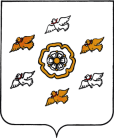   АДМИНИСТРАЦИЯ   ТОРЖОКСКОГО  РАЙОНА ТВЕРСКОЙ  ОБЛАСТИ  АДМИНИСТРАЦИЯ   ТОРЖОКСКОГО  РАЙОНА ТВЕРСКОЙ  ОБЛАСТИ  АДМИНИСТРАЦИЯ   ТОРЖОКСКОГО  РАЙОНА ТВЕРСКОЙ  ОБЛАСТИПОСТАНОВЛЕНИЕПОСТАНОВЛЕНИЕПОСТАНОВЛЕНИЕ04.08.2015 г.г. Торжок                                    № 397№ п/пЗадачи подпрограммы 4По годам реализации муниципальной программы, тыс. руб.По годам реализации муниципальной программы, тыс. руб.По годам реализации муниципальной программы, тыс. руб.По годам реализации муниципальной программы, тыс. руб.Всего тыс. руб.№ п/пЗадачи подпрограммы 42014 год2015 год2016 год2017 годВсего тыс. руб.1Задача 1 1001001001004002Задача 219,421,330100100240,7303Задача 3000004Задача 400000Итого, тыс. руб.119,4121,330200,0200,0640,730№ п/пЗадачи подпрограммы 5По годам реализации муниципальной программы, тыс. руб.По годам реализации муниципальной программы, тыс. руб.По годам реализации муниципальной программы, тыс. руб.По годам реализации муниципальной программы, тыс. руб.Всеготыс. руб.№ п/пЗадачи подпрограммы 52014 год2015 год2016 год2017 годВсеготыс. руб.1Задача 1 70,668,67000139,2702Задача 210,010,00020,0Итого, тыс. руб.80,678,67000159,270